British Riding Clubs Area 20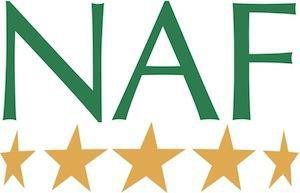 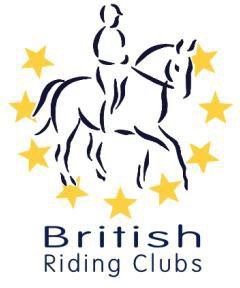 NAF Summer Show Jumping QualifierFor the BRC National Championships 2021Sunday 25th JulyRadfords Equestrian Centre, Lowerhouse Farm                     Llanymynech, SY22 6LG                                           BY KIND PERMISSION OF Johnathon & Hazel Radford                                                                       Organised by Area 20                                               All junior members must be under 18 years of age on the 1st January 2021.All entrants must pay a prelim entry of £32 per team or £10.00 per individual to British Riding Clubs byPrelim entry forms can be found on the Area 20 or BRC website for postal entries, online entries @ https://brc.bhs.org.uk/login?referral=%2FselectLate prelim entries may be accepted with a late surcharge of £20 per team at the discretion of the organiser if there are sufficient spaces. Late entries cannot be guaranteed and must not be paid for unless approval from the organiser has been sought.If the date of the qualifier is cancelled for any reason, the close of prelim entry will remain. However, if the qualifier is moved more than 21 days later, entries will be re-opened but late entry fees cannot be refunded. Eligibility will be considered from the original close of prelim entry.Tack and Dress Rules Please make sure you adhere to tack and dress rules found in the current version of the BRC rules. All hats must have a visible Aqua BRC hat tag in place before they are used for warming up and competing. There will be a trained steward available on the day that will be carrying out hat tagging if your hat does not already have a tag.Hat Standards; https://brc-area20.org.uk/safety Your horse must have up to date Influenza vaccinations in line with rule G7 in the current BRC Rulebook. There is also a checking device on the Area website, https://brc-area20.org.uk/rules-%26-rule-changes  or if you would like further clarification, please contact, Peter Booth 07743482674,                                           Email; area20liaisoncommittee@gmail.com  Whats App;  07743482674While we are unsure how conditions regarding Covid develop, we will maintain the need to inspect all passports by photograph or scans of the passport ID page, Microchip & Passport No and Full flu vacc record prior to the event, using the contact details above.Club Declarations to be submitted electronically prior to the event on the electronic declaration forms received after Prelim entries have been made, from Friday morning 23rd July.To the Official Steward; anne.ggss@btinternet.com Please copy to area20liaisoncommittee@gmail.com It is the Club Chef D’equipe’s responsibility to ensure this is done and that any changes are pointed out to the Event Secretary.Each Club entering are required to provide helpers and stewards as directed by the organiser as a condition of entry. It is the responsibility of the club Chef D’equipe/Team Manager to ensure that helpers are made available and suitable for the allocate d roles and that the position is covered at all times as directed by the organiser and Official Steward. The Organiser will make every effort to reduce the helper requirements subject to final entries being known and after all positions are covered.Helpers form at the bottom of the schedule.Organiser DetailsBRC Area 20Entries to: Nicky Pinfold,  nicky785@hotmail.com 07702086128Copy to area20liaisoncommittee@gmail.com                                                 Helper volunteers on the form below, to: Area 20 area20liaisoncommittee@gmail.com PAYMENT VIA BANK TRANSFER (Area20 Liaison committee, Sort code 40 44 03, Account No 01093878, HSBC) Closing date for Prelim entries to Headquarters and area entries to Nicky Williams is Friday 02nd July 2021 Times will be published on the evening of Wednesday 21st July 2021There will be absolutely no changes accepted after Thursday 22nd July 2021,         Area entry form can be downloaded from Area websitehttps://brc-area20.org.uk/schedules%2Fentry-forms Covid 19It is not currently known what Government guidelines will be in place at the time of the event. Please be aware until we can definitely say differently, take it that current guidelines as of May 2021 will apply, we know that these are expected to change in June, we will update all clubs as to the state of play for the event closer to the time.British Riding Clubs and the Organiser of this event have taken reasonable precautions to ensure the health and safety of everyone present. For these measures to be effective everyone must take all reasonable precautions to avoid and prevent accidents occurring and must obey the instructions of the organiser and all the officials and stewards.Save for death or personal injury caused by negligence of the organiser(s) or anyone for whom they are in law responsible, neither the organiser(s) or British Riding Clubs to which these rules apply, nor any agent, employee or representative of these bodies accepts liability for any accident, loss, damage, injury or illness to horses, owners, riders, spectators, land, vehicles, their contacts and accessories, or any other person or property whatsoever, whether caused by their negligence, breach of contract or in any other way whatsoever.All Dogs must be kept under control and on a short lead at all times. Dog mess must be removed and disposed of Anyone requiring first aid should go to the secretary’s post or first aid point. Stewards will have radio contact in emergency(Scroll down for helpers list)HELPERSTeam Volunteers as with any event they are only possible through the continued support of our BRC club volunteers and as a condition of entry each club entering agrees to provide such help.As agreed by Area 20 Committee, each club must provide a helper to set up on Saturday 24th July. This help will involve heavy lifting of jumps on and off trailers so helpers must be able to carry out these tasks. Local clubs will be utilised where possible and help will be kept to a minimum.ON THE DAY HELPShow Jumping will require various roles including but not inclusive the following: Show Jumping Pole Pickers	Parking StewardsCollecting Ring Stewards	Writers for JudgesTack Checkers	Flu Vacc CheckersScorers	RunnerPlease ensure any nominations for specific roles are able to carry out such tasks and are in possession of wet/cold weather clothing and gloves for manual work associated with task allocated. Any requests for specific tasks will be considered in line with event requirements. Each club should expect to provide one helper per team / four riders entered by club. Less than four riders entered equals one helper. The organiser will make every effort to reduce this commitment if possible depending on number of entries.Duty times will be published by the organiser and are for the duration of the competition which ends after the last presentation or when stood down by the organiser. Clubs and Chef D’equipes are responsible for their helper’s attendance and replacement for no shows!In line with the Area 20 Liaison Committee Policy no food or refreshments will be provided and so all helpers must bring with them suitable food and drink. Catering facilities will be on site.PLEASE RETURN THE BELOW FORM FOR HELP DUTY       To area20liaisoncommittee@gmail.com Class NameEligibilityEntry FeeNAF Summer SJ - Junior Show Jumping 70 (Qualifier)Open to Junior members of an affiliated Riding Club. Eligibility available in the current BRC handbook.£60 per team£15.00 per individualNAF Summer SJ - Senior Show Jumping 70 (Qualifier)Open to Senior members of an affiliated Riding Club. Eligibility available in the current BRC handbook.£60 per team£15.00 per individualNAF Summer SJ - Junior Show Jumping 80 (Qualifier)Open to Junior members of an affiliated Riding Club. Eligibility available in the current BRC handbook.£60 per team£15.00 per individualNAF Summer SJ - Senior Show Jumping 80 (Qualifier)Open to Senior members of an affiliated Riding Club. Eligibility available in the current BRC handbook.£60 per team£15.00 per individualNAF Summer SJ – Open 80cm Class(Qualifier)Open show jumping for seniors and juniors, teams may be mixed or separate of four riders and individuals. Eligibility available in the current BRC handbook.£60 per team£15.00 per individualNAF Summer SJ - Junior Show Jumping 90 (Qualifier)Open to Junior members of an affiliated Riding Club. Eligibility available in the current BRC handbook.£60 per team£15.00 per individualNAF Summer SJ - Senior Show Jumping 90 (Qualifier)Open to Senior members of an affiliated Riding Club. Eligibility available in the current BRC handbook.£60 per team£15.00 per individualNAF Summer SJ Junior & senior mixedShow jumping 100(Qualifier)Open to Senior members of an affiliated Riding Club.show jumping for seniors and juniors, teams may be mixed or separate of four riders and individuals. Eligibility available in the current BRC handbook.£60 per team£15.00 per individualNAF Summer SJ Junior & senior mixedShow jumping 110(Qualifier)Open to Senior members of an affiliated Riding Club.Open show jumping for seniors and juniors, teams may be mixed or separate of four riders and individuals. Eligibility available in the current BRC handbook.£60 per team£15.00 per individualNAF Summer SJ Junior or Senior Jump & style (Qualifier)Consists of two members jumping 75cm and two members jumping 85cm. Individuals may choose.Open to Senior Teams & Junior Teams & individuals who are members of an affiliated Riding Club. Eligibility available in the current BRC handbook.£60 per team£15.00 per individualCLUB:  CONTACT NUMBER:	EMAIL:Chef D’QuipeCLUB:  CONTACT NUMBER:	EMAIL:Chef D’QuipeCLUB:  CONTACT NUMBER:	EMAIL:Chef D’QuipeHELPERCONTACT NUMBERREQUESTED ROLE